Информация о свободных площадях объектов недвижимости 
ОАО «Минское производственное кожевенное объединение» Минский районБалансодержатель: ОАО «Минское производственное кожевенное объединение» Минский район, 
аг. Гатово, 223017, Минский р-н, Минская область, УНП 600208238Тел/факс: +375 (17) 517-22-00, 517-22-03 Орган государственного управления – Концерн «БЕЛЛЕГПРОМ».Тип формы собственности – частная;Наименование объекта: здание административно-бытового корпуса ОАО «Минское производственное кожевенное объединение» Минский район;Местоположение объекта: Республика Беларусь, Минская область, Минский район, аг. Гатово;Характеристика объекта: помещения в отдельно стоящем капитальном строении;Инженерная и транспортная инфраструктура: Подъездная автодорога, железнодорожная ветка, парковка, электроснабжение, водопровод, отопление;Способ сдачи в аренду: прямой договор;7.	Контактное лицо для связи по вопросам аренды – Золотарева Ирина Михайловна, +375 29 638 26 598.	Информация о помещениях:Применяемый коэффициент (величина коэффициента от 0,5 до 3) в помещениях АБК -3.Административно-бытовой корпусФото помещенийОбщая площадь кабинетов: 230,7 м. кв.Целевое назначение: административные помещения (офис).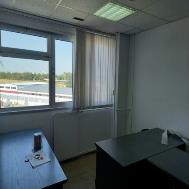 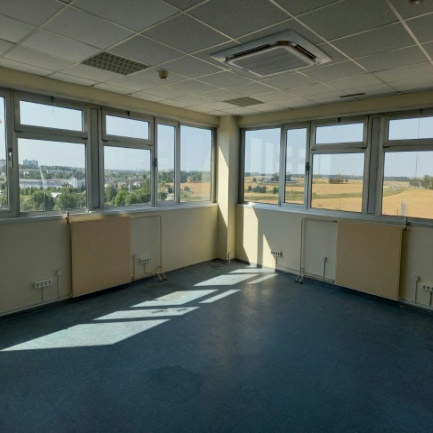 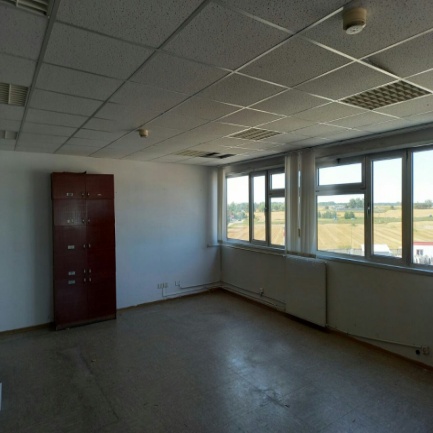 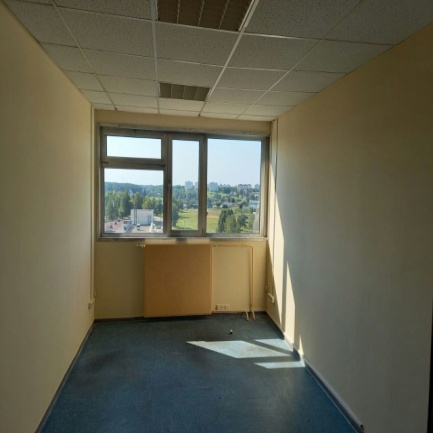 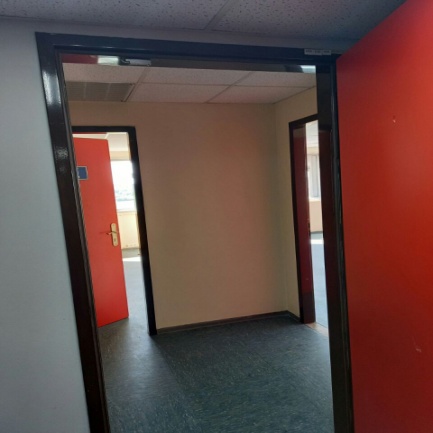 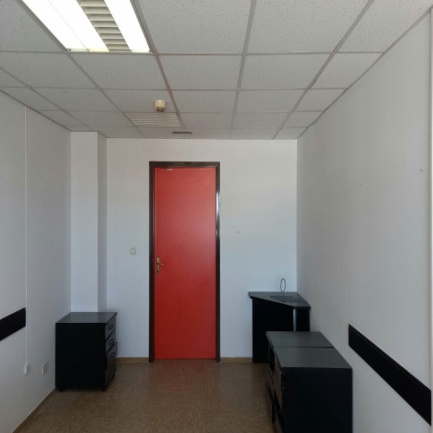 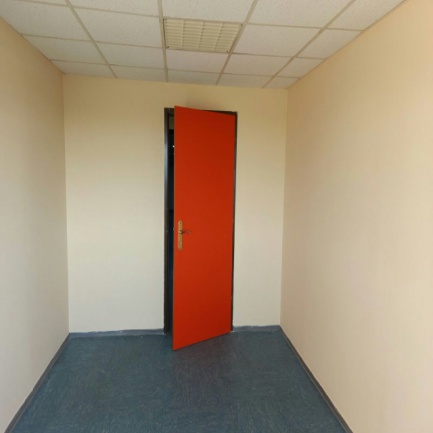 каб. № 608 – 17,7 м.квкаб. № 603 – 36 м.кв.помещение из кабинетов: № 614 – 4,9 м.кв.,                                             № 615 – 12,2 м.кв.,                                            № 616 – 35,8 м.кв.,каб. № 503 – 18,6 м.кв.,каб. № 518 – 34,6 м.кв.,каб. № 409 – 36 м.кв;каб. № 412 – 18,1 м.кв;каб. № 413 – 16,8 м.кв.